REGULAMINGminnego Turnieju Tenisa Stołowego o Puchar Prezesa UKS TKKF Dukla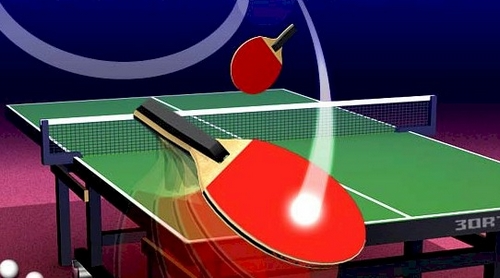 1.CEL - upowszechnianie sportu wśród dzieci, młodzieży i całych rodzin, - aktywizacja wszystkich środowisk  w uprawianiu sportu ,- popularyzacja tenisa stołowego jako dyscypliny sportu, możliwej do uprawiania w każdych `    warunkach, - likwidacja sportowych dysproporcji międzyśrodowiskowych.2. UCZESTNICYUczestniczyć mogą wszyscy chętni.3. ORGANIZATORZY- UKS TKKF Dukla - Miejski Ośrodek Sportu i Rekreacji w Dukli  4. TERMIN I MIEJSCE - 31 marzec 2012 r.  - hala sportowa- MOSiR , 8.00 - 8.30 przyjmowanie zgłoszeń 8.30 - 8.55 losowanie8.55 - 9.00 otwarcie turnieju9.00  rozpoczęcie gier5. SYSTEM WSPÓŁZAWODNICTWA- zawody przeprowadzane będą wg. przepisów PZTS, wybór systemu podejmuje organizator przed zawodami , będzie zależny od liczby uczestników. Współzawodnictwo rozgrywane będzie w pięciu grupach wiekowych dla dziewcząt i chłopców oraz kobiet i mężczyzn;rocznik 2002 i  młodsirocznik 1999 - 2001rocznik 1997 - 1998rocznik 1994 - 1996rocznik  1993 i starsi 6. NAGRODYPrzewiduje się nagrody w postaci dyplomów i pucharów za zajęcie miejsc od I do III  w poszczególnych kategoriach wiekowych.7. POSTANOWIENIA KOŃCOWE- obowiązkowy strój sportowy , zamienne obuwie sportowe z białą podeszwąZgłoszenia  z podziałem na kategorie wiekowe w terminie do  30  marca w siedzibie Miejskiego Ośrodka Sportu i Rekreacji w Dukli ul. Armii Krajowej 1 A  tel. ,691 087 355  lub             w formie elektronicznej pod adresem   mosirzgloszenia@dukla.pl ( istnieje możliwość dopisywania zawodników w dniu turnieju )         Organizatorzy zastrzegają sobie ostateczną  interpretacje postanowień niniejszego regulaminu.